وزارة التعليم 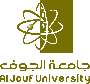 وكالة الجامعة للتطوير والجودة		مركز الإرشاد الأكاديمي والطلابي                               الممارسات الجيدة في مجال الإرشاد الأكاديمي والطلابي بالكلية                               الممارسات الجيدة في مجال الإرشاد الأكاديمي والطلابي بالكلية    دليل توفر الممارسات الإرشادية بالكلية 1وجود قرار لمشرف وحدة الإرشاد بالكلية معتمد من معالي مدير الجامعة.صورة من قرار تكليف مشرف الوحدة.2تم تشكيل مجلس لوحدة الإرشاد الأكاديمي والطلابي بالكلية، على أن تمثل الأقسام الأكاديمية بالكلية في مجلس الوحدة، وتوجد صورة بالتشكيل معتمدة من سعادة عميد الكلية.صورة من قرار سعادة عميد الكلية لأعضاء الوحدة.3يوجد مكتب خاص بوحدة الإرشاد الأكاديمي، وعليه لوحة توضح ذلك، ومواعيد فتح وغلق الوحدة. صورة من لوحة مكتب الوحدة.4يتم عقد اجتماعات لأعضاء وحدة الإرشاد الأكاديمي والطلابي , وتوجد صور من محاضر الاجتماعات معتمدة  من سعادة عميد الكلية .صورة من محاضر الاجتماعات معتمدة من سعادة عميد الكلية.5توجد خطة إرشادية للوحدة محددة بجداول زمنية، ويتم تنفيذها خلال العام الدراسي.نسخة من خطة الوحدة معتمدة من سعادة عميد الكلية.6إرسال نسخة من الخطة الإرشادية بالكلية لمركز الإرشاد الأكاديمي والطلابي بالجامعة في بداية كل عام دراسي.إرسال الخطة للمركز على نظام تيسير للمتابعة في تنفيذها.7جدول مشرف وحدة الإرشاد ووسائل الاتصال به معلقة على باب الوحدة أو في مكان بارز يمكن للطلاب مشاهدته.صورة من جدول مشرف الوحدة وهي معلنة للطلاب على باب الوحدة 8يتم توزيع الطلاب بالكلية إلى مجموعات إرشادية، وكل مجموعة محدد لها مرشد أكاديمي، وتوجد نسخة الكترونية بذلك.قوائم الطلبة المسترشدين عند كل مرشد باسم المرشد.9 يتم ربط المجموعة الإرشادية بمرشد أكاديمي عبر البوابة الإلكترونية للجامعة صورة من الجدول الدراسي للطالب في ملفه الإرشادي يوضح اسم المرشد الأكاديمي.10يتم تضمين ساعات الإرشاد الأكاديمي بجداول أعضاء هيئة التدريس، وتوجد صورة بالوحدة من جداول المرشدين الأكاديميين معتمدة من سعادة رئيس القسم، وسعادة عميد الكلية.صور من جداول أعضاء هيئة التدريس معتمدة من رئيس القسم، والعميد.11وجود أيقونة الإرشاد الأكاديمي عبر بوابة البلاك بورد لعضو هيئة التدريس.صور من اللقاءات الإرشادية للطلاب عبر البلاك بورد .12يتم إعلام الطلاب بساعات الإرشاد لكل مرشد أكاديمي، ومكان تواجده ووسائل الاتصال به.نماذج من لقاءات الطلاب مع المرشد بها توقيعات الطلاب في ضوء نماذج المركز المرسلة لوحدة الإرشاد بكل كلية. 13يتم عقد اللقاء الإرشادي الأول للطلاب المستجدين في بداية العام الدراسي؛ لشرح الخطة الدراسية للطلبة، وتوجد صورة من الإعلان عن اللقاء + قائمة بها توقيعات الطلاب الحضور).توثيق اللقاء التمهيدي للطلبة المستجدين.عدد الطلاب المستفيدين من اللقاء التمهيدي14يتم عقد اللقاء الإرشادي الدوري بين كل مرشد مجموعة لمساعدة الطلاب في التسجيل والحذف والإضافة، وشرح الخطة الدراسية للطلبة، وتوجد صورة من الإعلان عن اللقاء + قائمة بها توقيعات الطلاب الحضور).توثيق اللقاءات الإرشادية الفردية والجماعية للطلبة المسترشدين.15يوجد ملف إلكتروني أوورقي لكل طالب لدى مرشده الأكاديمي يتضمن تفعيل النماذج الإرشادية المرسلة من مركز الإرشاد.عدد الملفات الإرشادية عند المرشد مساوياً لعدد الطلبة المسترشدين، باستخدام نماذج الإرشاد المرسلة من المركز موقعة من الطلاب. 16توجد أيقونة لوحدة الإرشاد على موقع الكلية تقدم خدمات إرشادية الكترونية للطلاب.صورة من أيقونة وحدة الإرشاد على موقع الكلية.17تنفذ ندوات للطلاب لتنمية المهارات والجوانب الإيجابية في شخصياتهم. (إرشاد نمائي)توثيق الندوات والفعاليات الإرشادية النمائية المقدمة للطلاب 18تنفذ ندوات ومحاضرات للطلاب لتنمية مهارات التعلم ومساعدتهم على التحصيل الدراسي. (إرشاد أكاديمي)توثيق الندوات والفعاليات الإرشادية الأكاديمية المقدمة للطلاب19يتم حصر ومتابعة الطلاب المتفوقين دراسياَ بالكلية؛ لتعزيز تفوقهم الدراسي. (إرشاد أكاديمي)قائمة بأسماء الطلاب المتفوقين بالكلية (وهم ما يزيد معدلهم عن 4,75من 5)آلية تكريم المتفوقين بالكلية.20يتم حصر الطلاب الموهوبين بالكلية، وإشراكهم في برامج موهبة، وتعزيز مواهبهم. (إرشاد نمائي)قائمة بأسماء الطلاب الموهوبين بالكلية أو أصحاب براءات الاختراعات.21يتم حصر حالات التعثر الدراسي بكل مستوى دراسي بالكلية. (وهم الطلاب الحاصلين على إنذار أو انذارين ومعدلهم يقل عن 2)قائمة بأسماء المتعثرين في الكلية في جميع المستويات.نسبة المتعثرين في ضوء إجمالي العدد الكلي للطلاب 22تقدم خدمات إرشادية فردية وجماعية للمتعثرين دراسياَ بالكلية. (إرشاد علاجي)سخ من اللقاءات الإرشادية التي تمت للمتعثرين في ضوء النماذج المرسلة من المركز موقعة من الطلاب.23تقدم ندوات ومحاضرات ولقاءات توعوية للطلاب عن القضايا الإرشادية المتنوعة في ضوء المتغيرات العصرية (إرشاد وقائي)توثيق الندوات والفعاليات الإرشادية الوقائية المقدمة للطلاب24تقدم الندوات واللقاءات الإرشادية المهنية للطلاب الخريجين لتهيئتهم لسوق العمل (إرشاد مهني)حصر لعدد الخريجين بالكلية.توثيق اللقاءات الإرشادية للخريجين،25يوجد حصر للطلبة ذوي الاحتياجات الخاصة بالكلية، ويتم تقديم الخدمات الإرشادية لهم.عدد ذوي الاحتياجات الخاصة بالكلية في جميع المستويات الدراسية.آلية مساعدة ذوي الاحتياجات الخاصة بالكلية.26يتم حصر الطلاب الذين يعاد قيدهم في بداية كل فصل دراسي لمساعدتهم في إعادة القيد.حصر بعدد الطلاب المنذرين بثلاثة إنذارات، والذين سيعاد قيدهم الفصل الدراسي التالي.27يتم تنفيذ ندوات ولقاءات إرشادية للطلاب الذين يعاد قيدهم حتى لا يتعرضون للفصل مرة ثانية.توثيق اللقاءات الإرشادية للطلاب المعاد قيدهم. 28عدد الطلاب المستفيدين من الندوات واللقاءات الإرشادية مناسب بالمقارنة بالعدد الكلي للطلاب بالكلية نسخ من توقيعات الطلاب الحاضرين للقاءات الإرشادية الفردية والجماعية. (وقائية أو نمائية أو علاجية) 29يتم قياس رضا الطلاب عن جودة الخدمات الإرشادية المقدمة لهم بالكلية.نتائج استبيان رضا الطلاب عن جودة الخدمات الإرشادية بالكلية.30تسترشد الكلية بمؤشرات الأداء في الإرشاد الأكاديمي والطلابي المطبقة في كليات أخرى بالجامعة لغرض المقارنة المرجعية Benchmarking أو في جامعات أخرى داخل أو خارج المملكة.- اسم الكلية التي تم المقارنة بها - نتائج المقارنة 31ترسل وحدة الإرشاد بالكلية طلاباً يحتاجون لحاجات إرشادية متخصصة لمركز الإرشاد بالجامعة وفق النموذج المعد لذلك (نموذج إحالة عملية إرشادية)عدد الحالات المرسلة لمركز الإرشاد في ضوء نموذج الإحالة المعتمد من المركز.32يقدم المرشد الأكاديمي لمشرف وحدة الإرشاد تقريراً مفصلا عن الخدمات الإرشادية التي قدمها لطلابه المسترشدين نهاية كل فصل دراسي معتمداً من رئيس القسم.صورة من التقرير المعتمد من رئيس القسم 33يقدم مشرف وحدة الإرشاد بالكلية تقريرا مفصلاً عن الخدمات الإرشادية التي نفذتها الوحدة نهاية العام الدراسي لسعادة عميد الكلية لرفعه لسعادة مدير مركز الإرشاد بالجامعة.صورة من التقرير المعتمد من سعادة عميد الكلية.